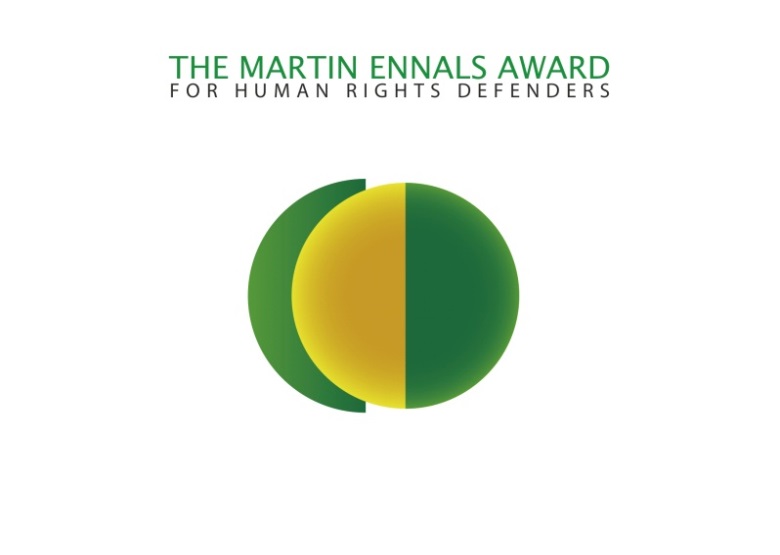 Summary of the Martin Ennals AwardThe Martin Ennals Award is given annually to a Human Rights Defender for their work defending the rights of others. A new format in 2012 includes three Final Nominees announced in April followed by selection of the Laureate in October.Credibility of the Award:The Award is selected by an independent jury of ten organizations (see List Below)The City of Geneva is committed to supporting the city as the “World Capital of Human Rights” and chose the Martin Ennals Award as a key element of their strategy. Their support includes a city-wide poster campaign.The High Commissioner for Human Rights, or Deputy, has presented the award over the last years, which adds to the gravitas of the award. Micheline Calmy-Rey joined as Chair of the Foundation in 2012. Benefits of being a Laureate/Final Nominee:Protective publicity:  This has been repeatedly acknowledged by Laureates as having real value.Recognition: The ceremony in Geneva is an important platform for all three nominees who have a chance to address an audience of 700+ interested persons. The European Union Representative in the Laureate’s country also holds a diplomatic reception for the winner.  Advocacy:  This award opens doors to high-level discussions on the concerned Human Rights issues. Previous Laureates have said it raises the quality of the dialogue. Financial: the Laureate gets 20 000 CHF, while all three nominees get 11 500 CHF from the City of Geneva for a Human Rights project, along with a travel grant.Film portrait: We commission short films (7 Min.) on our nominees which can be seen on our website. Footage can also be made available.Martin Ennals Award Jury-  Amnesty International, -	Human Rights Watch, -	Human Rights First, -	Int’l Federation for Human Rights, -	World Organisation Against Torture, -	Front Line Defenders,-	International Commission of Jurists,-	German Diakonie, -	International Service for Human Rights  -	HURIDOCS